Информация о работе администрации Усть-Бюрскогосельсовета                                           по эффективному и целевому использованию муниципального имущества, находящегося в собственности  Усть-Бюрского  сельсовета в 2020 году       На балансе Администрации  Усть-Бюрского сельсовета по состоянию на 01.01.2021г. находится основных средств на сумму 32 735,3 тыс. руб. (в 2020г. – 48 876,3 тыс. руб.), в том числе:                                                                                                                                                          - имущество казны (недвижимое имущество) 25 990,8  тыс. руб. (42 409,2 тыс. руб.);                                                                    - машины и оборудование  2 131,6 тыс. руб. (1727,8 тыс. руб.);                                                                                                - транспортные средства  2 244,6 тыс. руб. (2 244, 6 тыс. руб.);                                                                                                      - производственный и хозяйственный инвентарь 2 365,1 тыс. руб. (2 295,4 тыс. руб.);                                                               - прочее   3,2 тыс. руб. (3,2 тыс. руб.).       По разделу  «Имущество казны»  в 2020 году прошло уменьшение на 16 418,4 тыс. руб., так как были списаны с баланса администрации объекты жилищного фонда (по результатам инвентаризации).                                                                                                                                                Всего на балансе администрации  по состоянию на 01.01.2021г.  числятся 74 муниципаль-ные квартиры (по состоянию на 01.01.2020г. - 179). В течение 2020 года было приватизиро-вано 8 квартир общей площадью 373,6 м2 на сумму 1 558,3 тыс. руб. (2019г. - 7 квартир). Капитальный ремонт жилого фонда в 2020 году не производился. Квартплата населению по решению Совета депутатов  Усть-Бюрского сельсовета не начисляется с 2009 года.                                                                               По разделу «Машины и оборудование» произошло увеличение на 427,4 тыс. руб. Приобретено в течение 2020 года:                                                                                                                        - ранцевые опрыскиватели ( 3 шт.) - 55,0 тыс. руб.;                                                                                      - трибуна 299,9 тыс. руб.;                                                                                                                                           - триммер 7,2 тыс. руб.;                                                                                                                                          - рециркулятор  9,8 тыс. руб.;                                                                                                                                  - орг.техника (системный блок, ИБП 2 шт. – 53,5 тыс. руб.).                                                   По разделу «Производственный и хозяйственный инвентарь» произошло увеличение на 159,3 тыс. руб. Приобретено:- офисные кресла (2 шт. 12,7 тыс. руб.);                                                                                                     - спортивный инвентарь (коньки, лыжи)  67,6 тыс. руб.;                                                                                              - демонстрационная витрина, столы  53,5  тыс. руб.;                                                                                                      - стенды  25,5 тыс. руб.          Почти все  нежилые здания и помещения находятся в эксплуатации, за исключением 4-х помещений в здании по ул. Ленина ,52 и 2-х помещений в здании по ул. Ленина, 48.В 2020 году  проведена оценка рыночной стоимости помещения по ул. Ленина, 52. Расходы составили 7,0 тыс.руб. По состоянию на 01.01.2021г. сдано в аренду 10 помещений, в том числе под розничную торговлю - 6, под парикмахерскую - 1, хлебопекарню - 1, пожарная охрана - 1, Почта России - 1. Арендная плата и доходы от продажи муниципального имущества  поступают  регулярно согласно заключенным договорам. Задолженность по состоянию на 01.01.2021г. составила 13,0 тыс. руб., в том числе просроченная – 3,2 тыс. руб. (Константинова С.В.). Доходов  от использования муниципального имущества поступило в 2020 году  400,6 тыс. руб. (2020г. – 326,9 тыс. руб.) и от продажи муниципального имущества 163,1 тыс. руб. (2020г – 305,6 тыс. руб.).        В здании администрации в 2020 году проведен текущий ремонт кабинета участкового, ремонт крыльца. Отремонтированы крыша и двери столярного цеха. Затраты (работа, фонды, строительные материалы) составили 98 тыс. руб. Срочно требуется капитальный ремонт кровли здания администрации.        В 2020 году в здании  СДК проведен текущий ремонт зрительного зала (замена 2-х запасных выходов, стены в зрительном зале, частичный ремонт кровли здания). Расходы составили 50,4 тыс. руб. Косметический ремонт котельной при  СДК производился своими силами. Приобретены кисти, известь на 0,7 тыс. руб. Ремонт котлов – 13,3 тыс. руб. В целях  обеспечения сохранности муниципального имущества (здания СДК) приобретены и смонтированы 4 камеры видеонаблюдения (расходы – 39,1 тыс. руб.).         На ремонт и расширение музейных залов использованы средства в сумме  71,7 тыс. руб. (демонстрационные столы (2), витрина - 53,5 тыс. руб., баннеры - 15,9 тыс. руб.).         В 2020 году в целях проведения мероприятий по предупреждению и ликвидации последствий чрезвычайных ситуаций  приобретен пожарный инвентарь на сумму 55,0 тыс. руб. (ранцевые опрыскиватели 3 шт.).  Произведен ремонт водоразборной колонки возле пожарной части. Расходы составили 86,9 тыс. руб.          По муниципальной программе «Благоустройство территории» произведены следующие работы:                                                                                                                                                                          - косметический ремонт памятника 0,5тыс. руб. ( приобретены строительные материалы),                  - обновлены стенды со списками погибших воинов-земляков в ВОВ (50,0 тыс. руб.), - приобретена трибуна  (299,9 тыс. руб.),                                                                                        - ремонт автобусной остановки (8,9 тыс. руб.),                                                                                                                                             - ремонт детских площадок  (46,8 тыс. руб.),                                                                                                           - приобретен триммер для скашивания  сорняков, крапивы  (7,2 тыс. руб.),                                                       - полная замена ограждения сельского кладбища  (391,1 тыс. руб.).           Оставшиеся  средства  дорожного фонда с 2019 года  в сумме 65,9 тыс. руб. использованы следующим образом:                                                                                                                            - по Программе комплексного развития транспортной инфраструктуры 15,8 тыс. руб. (ликвидация снежного наката в 2020г. -  7,3 тыс. руб., грейдирование дорог по ул. Кирпичная, пер. Горный, проезд Кирпиченский, ул. 4ая ферма –  8,5 тыс. руб.);                                                                                                - по программе «Энергосбережение»  - 50,0 тыс. руб. на реализацию мероприятий, направ-ленных на энергосбережение и повышение энергетической эффективности, а именно монтаж воздушных линий уличного освещения (ул. Ленина, Пушкина, ТП Гараж).            На средства дорожного фонда (2 347,1тыс. руб.), выделенного на нашу территорию из районного бюджета, в 2020 году  выполнены следующие работы:-  содержание автомобильных дорог в зимний период времени (250,0 тыс. руб.);-  нанесение вновь восстановленной и изношенной горизонтальной разметки (210,2 тыс. руб.);-  ремонт  парковочной площадки детского сада «Елочка», примыкание к пожарной части в с.Усть-Бюр (1 430,0 тыс. руб.).                                                                                                   Некачественно выполнены работы и не оплачены заказчиком подрядчику (395,4 тыс. руб.), в том числе:- ремонт тротуара по ул. Ленина (279,5 тыс. руб.);                                                                                                     - ямочный ремонт  (116,0 тыс. руб.).                                                                                            Переходящий остаток дорожного фонда на 2021 год – 457,0 тыс. руб.                                                              Для оплаты услуг по информационно-техническому обслуживанию оборудования израсходовано 13,0 тыс. руб. (ремонт оборудования, заправка картриджей).          В администрации  имеются 4 транспортные единицы: Ваз-21060, Зил-45021, Маз-автоцистерна, Лада-Ваз -211540. В 2020 году на  содержание  автомашины  Ваз- 2115 израсходовано 140,1 тыс. руб., : ГСМ – 81,4 тыс. руб.,  расходы по ОСАГО - 1,2 тыс. руб., запчасти –13,1 тыс. руб., ремонт автомашины – 44,4 тыс. руб.      Бухгалтерский  учет  за использованием муниципального имущества осуществляет централизованная бухгалтерия администрации. По состоянию на 01.01.2021 года проведена инвентаризация материальных активов. Случаев хищения, недостач не установлено.Информацию подготовила: Терская З.О.,                                          главный бухгалтер централизованной бухгалтерии                                                                            Принято на сессии                                                                                                                                                                                                                                                                                                                                                                     Совета депутатов  от  31.03.2021г.                                                                                                                                                                    Р Е Ш Е Н И Е                                                                                                        от 31.03.2021г.                              село  Усть-Бюр                                № 13 О работе администрации  Усть-Бюрского сельсовета                                                                 по эффективному и целевому использованию имущества, находящегося                        в собственности  Усть-Бюрского сельсовета в 2020 году             Заслушав и обсудив информацию  администрации  Усть-Бюрского сельсовета  о  владении, пользовании и распоряжении имуществом, находящимся в собственности  Усть-Бюрского сельсовета в 2020 году, в соответствии с Уставом муниципального образования Усть-Бюрский сельсовет, Совет депутатов Усть-Бюрского сельсоветаРЕШИЛ:1. Информацию о  работе администрации  Усть-Бюрского сельсовета  по эффектив-ному и целевому использованию имущества, находящегося в собственности  Усть-Бюрского сельсовета в 2020 году,  принять к сведению.   2. Рекомендовать администрации Усть-Бюрского сельсовета продолжить работу с населением по приватизации муниципального жилья.3. Информацию   о  работе администрации  Усть-Бюрского сельсовета  по эффектив-ному и целевому использованию имущества, находящегося в собственности  Усть-Бюрского сельсовета в 2020 году разместить на сайте администрации Усть-Бюрского сельсовета. 4. Контроль за исполнением данного решения возложить на комиссию  по финансам, бюджету и налогам (председатель  Голубничая Н.Б.).       5.  Решение вступает в силу со дня его принятия.Глава Усть-Бюрского сельсовета                                                                                                              Усть-Абаканского района:                                               /Е.А.Харитонова/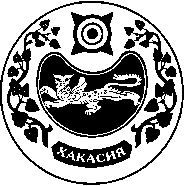 СОВЕТ ДЕПУТАТОВ  УСТЬ-БЮРСКОГО  СЕЛЬСОВЕТА